Fractions-AnswersKey Stage 3: 2003 Paper 1 Level 5-71.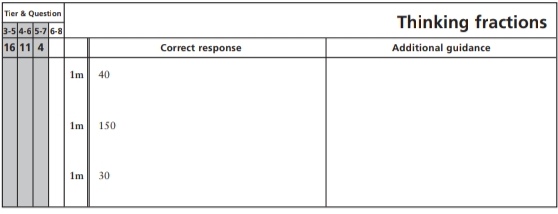 2.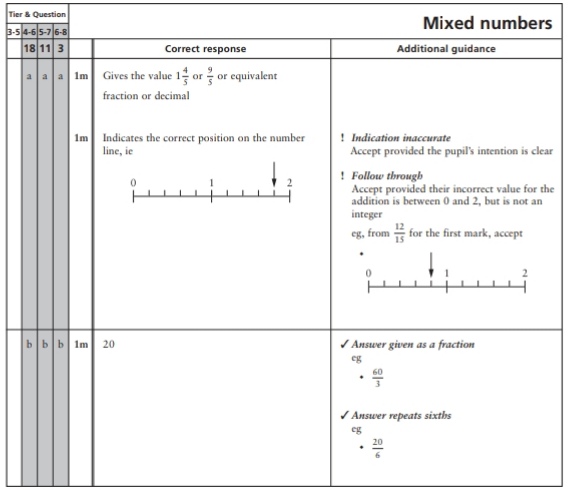 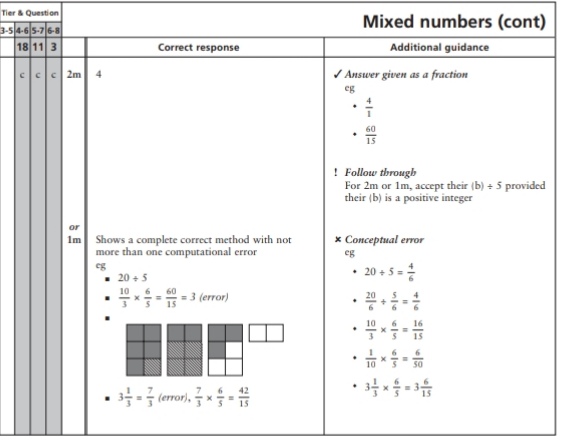 Key Stage 3: 2003 Paper 2 Level 5-73.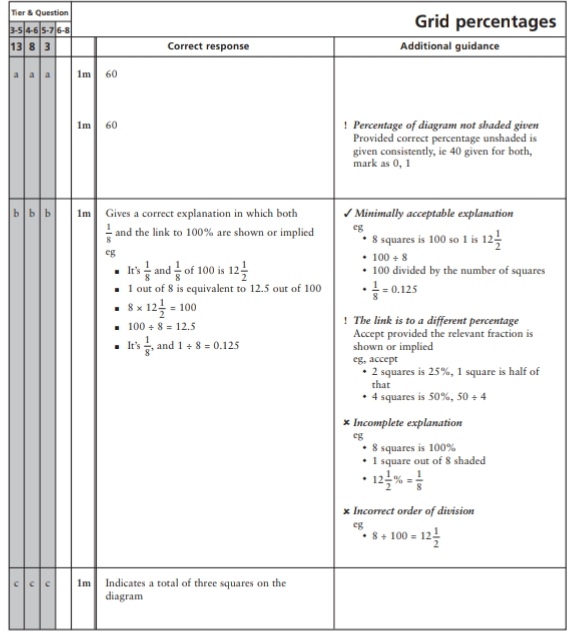 4.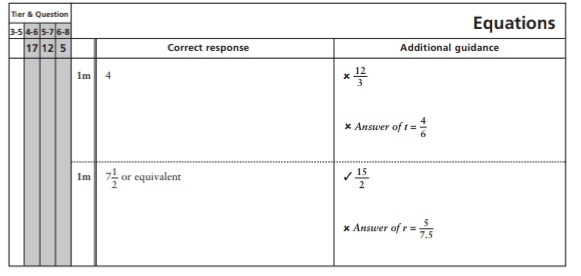 Key Stage 3: 2003 Paper 1 Level 6-85.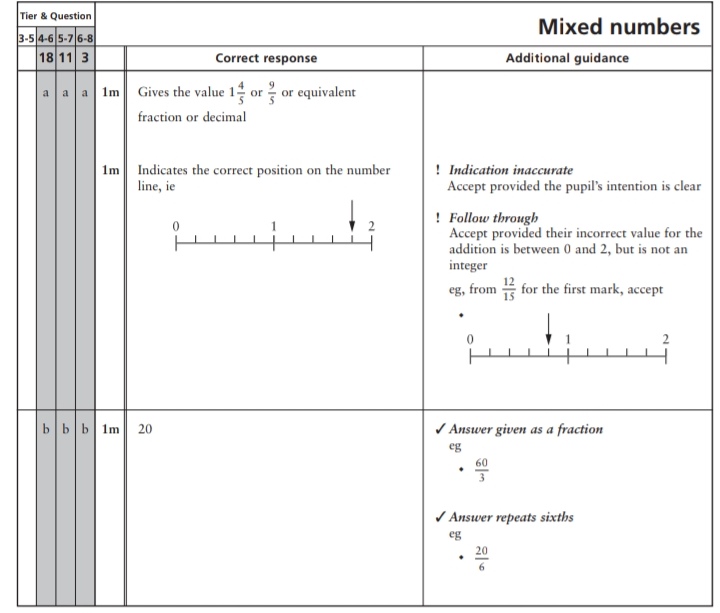 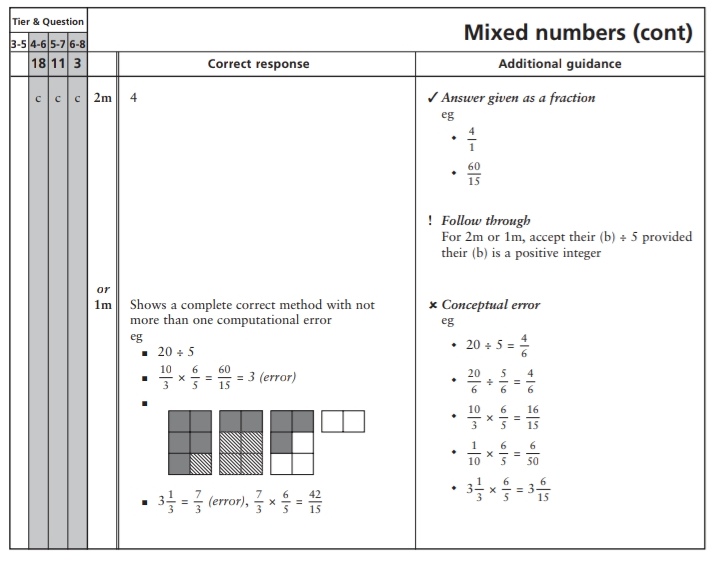 6.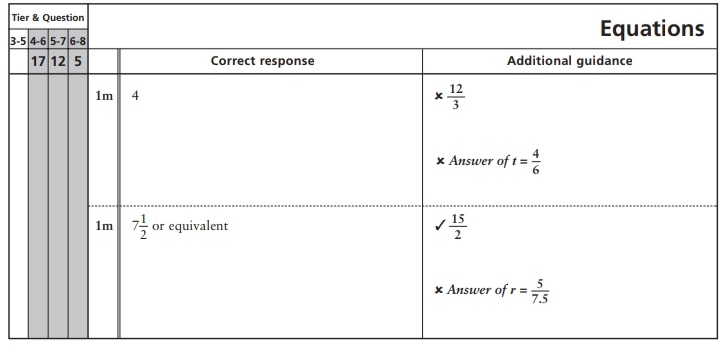 Key Stage 3: 2004 Paper 1 Level 5-77.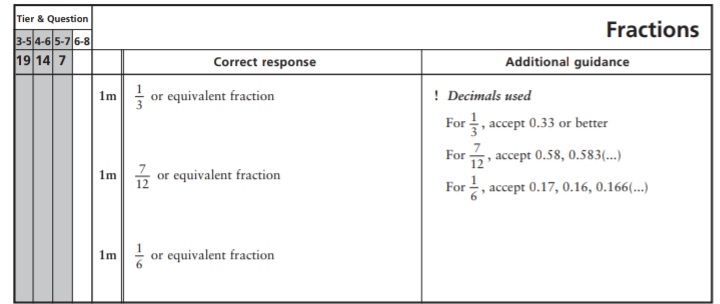 8.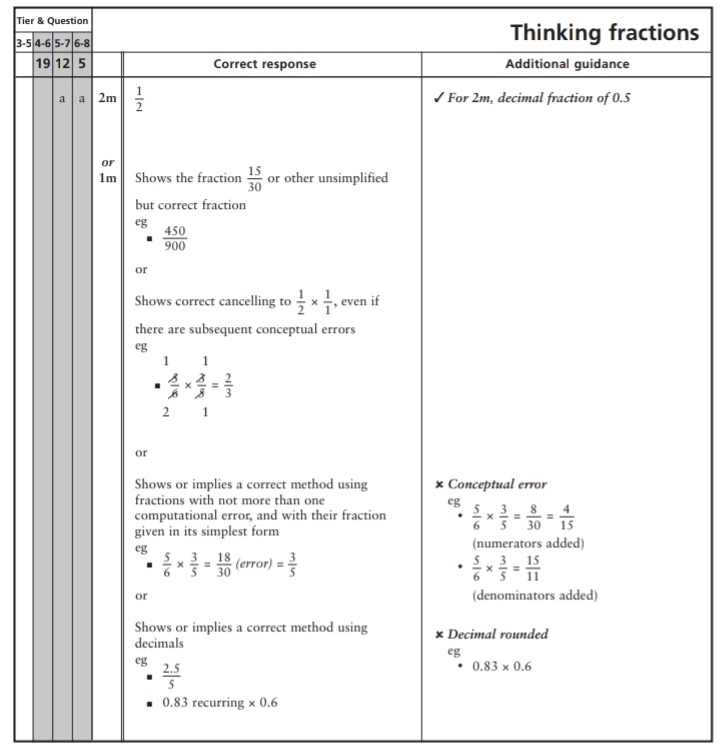 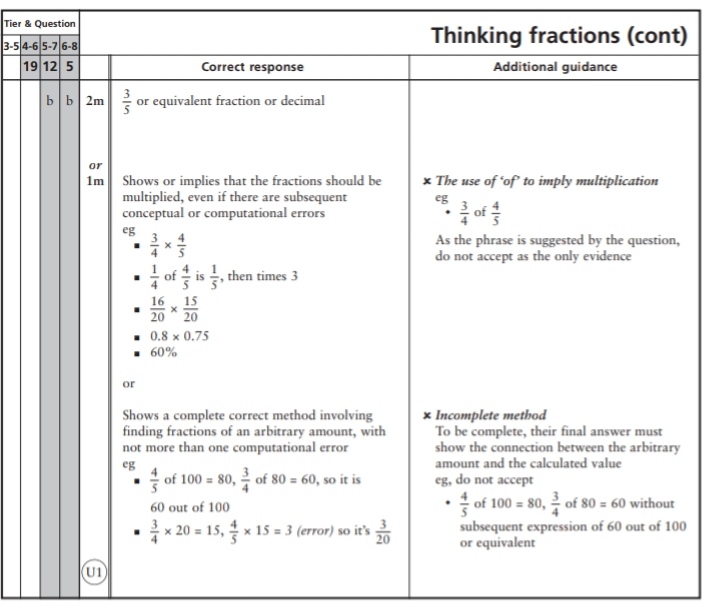 9.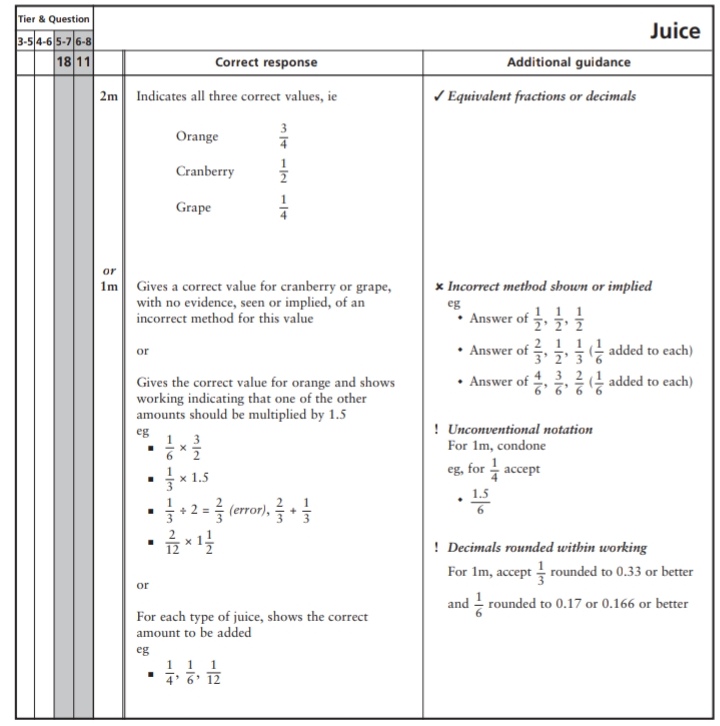 Key Stage 3: 2004 Paper 1 Level 6-810.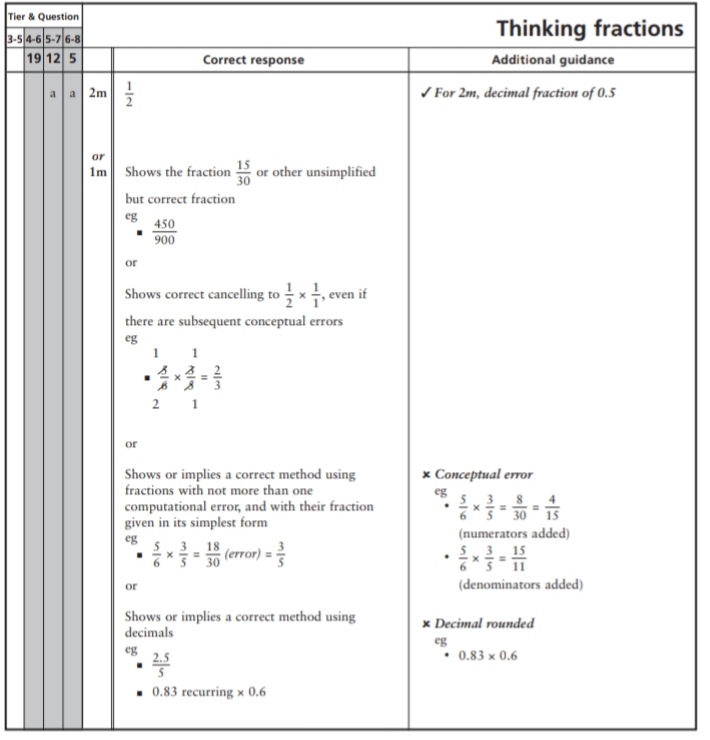 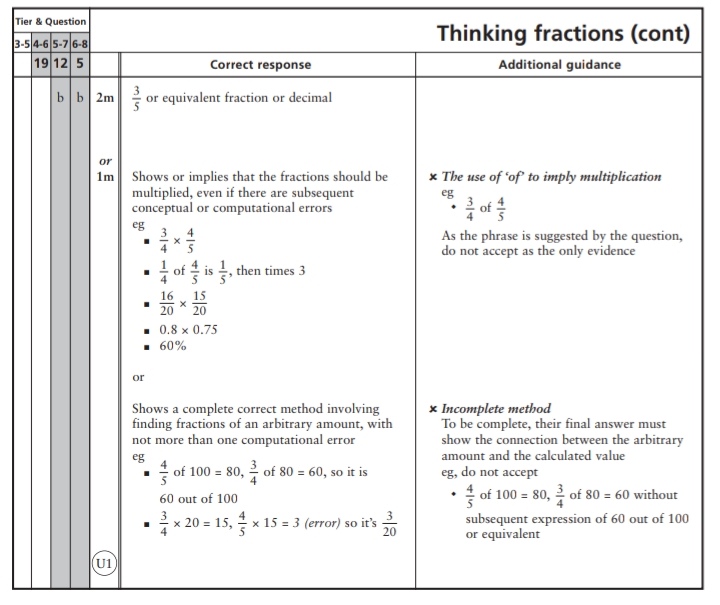 11.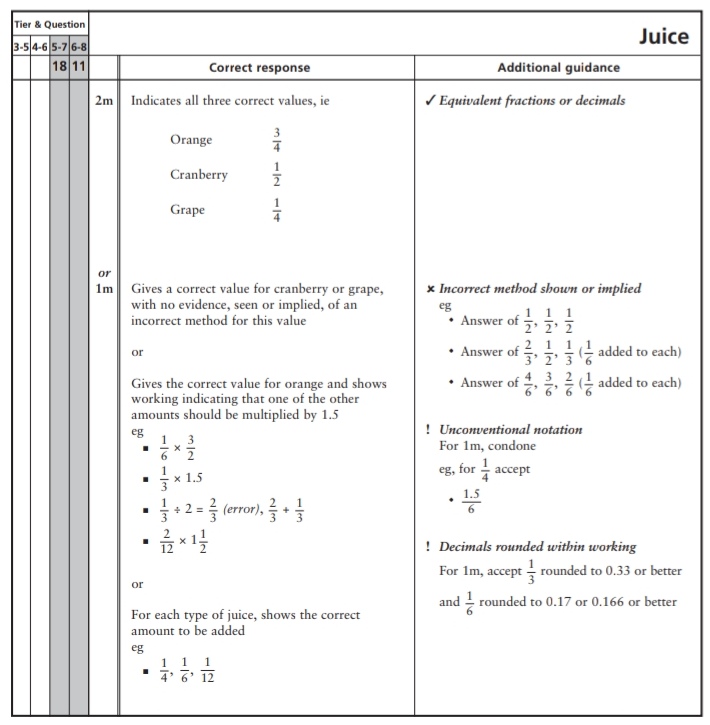 Key Stage 3: 2005 Paper 1 Level 5-712.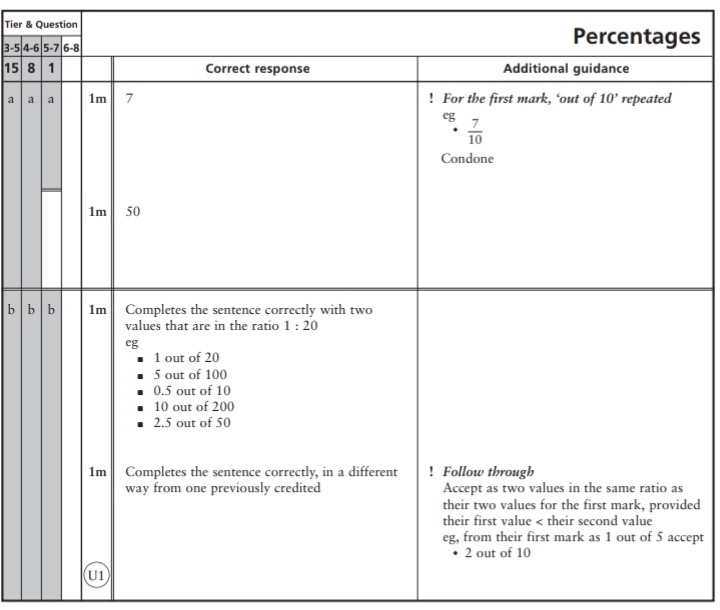 13.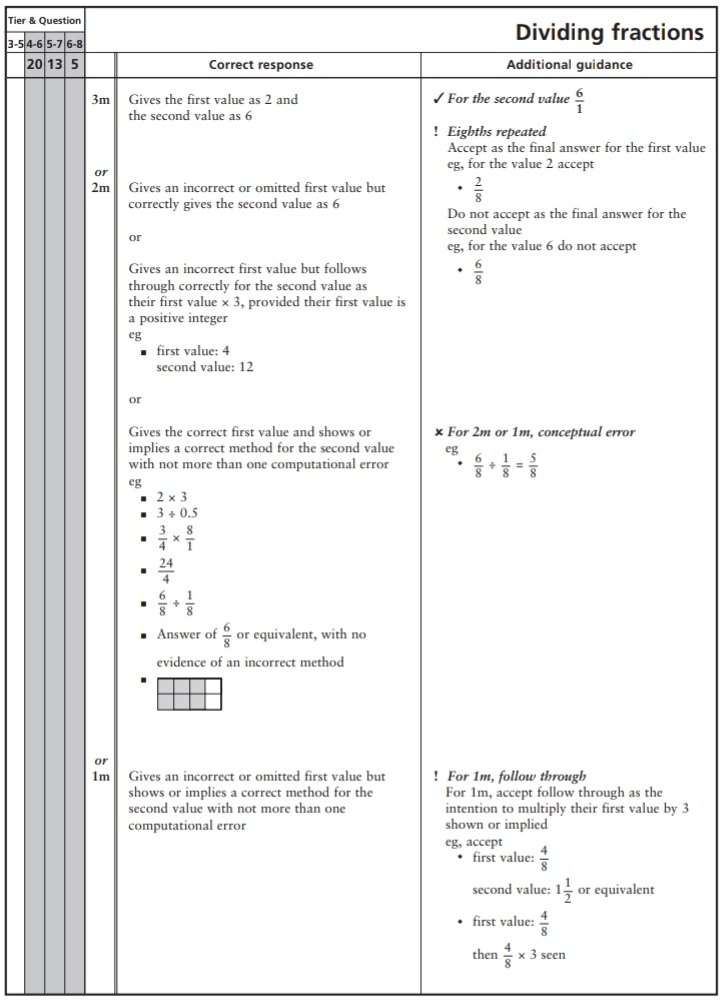 14.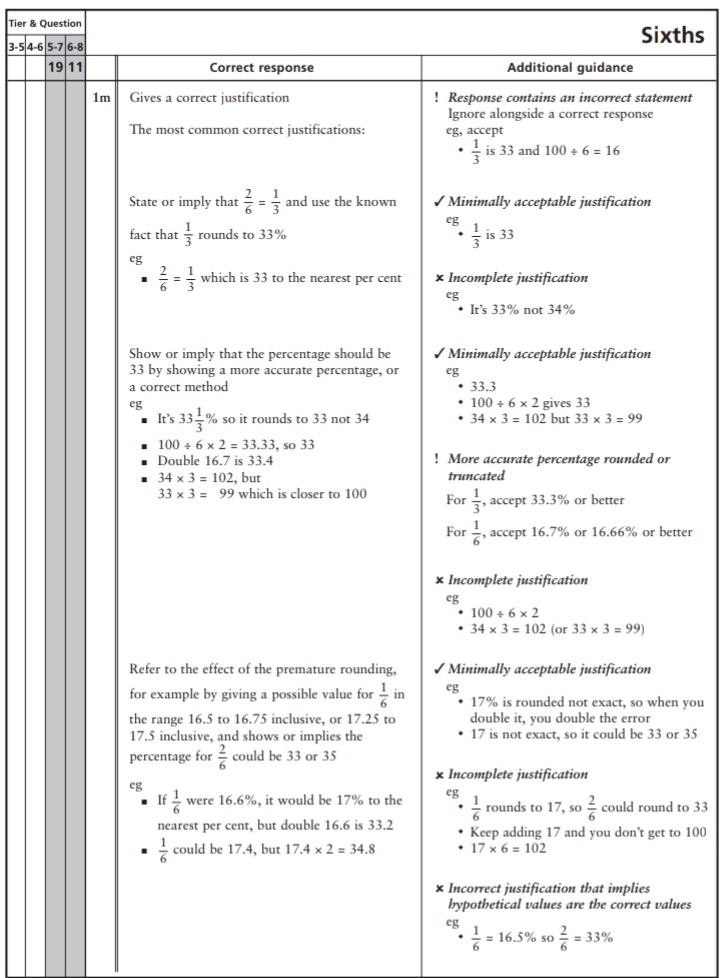 Key Stage 3: 2005 Paper 1 Level 6-815.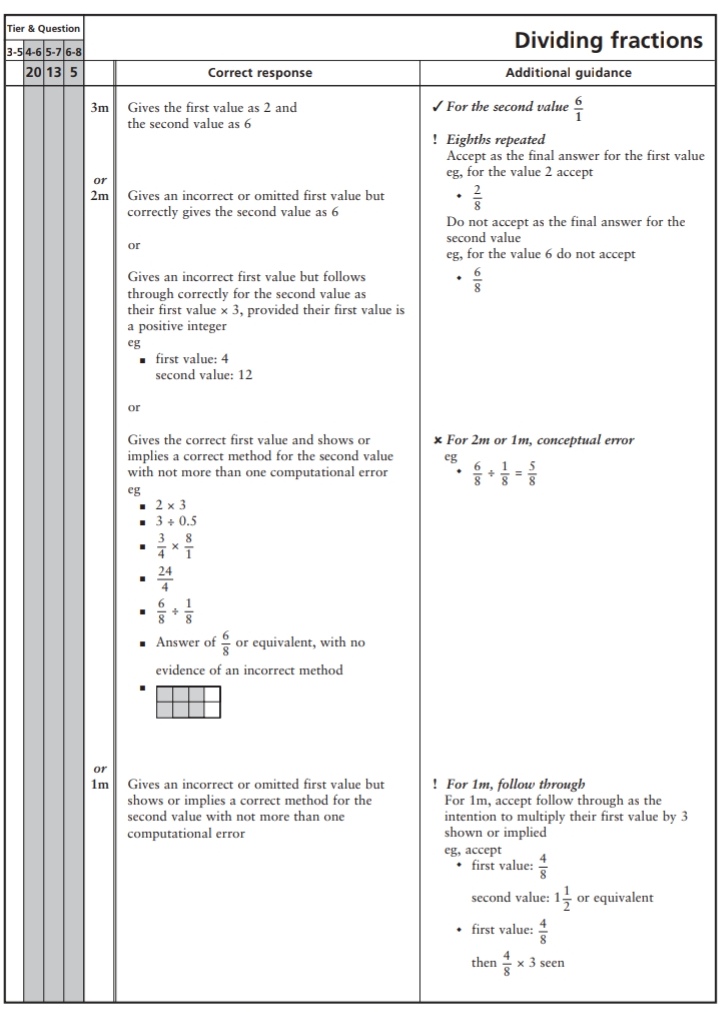 Key Stage 3: 2005 Paper 1 Level 6-816.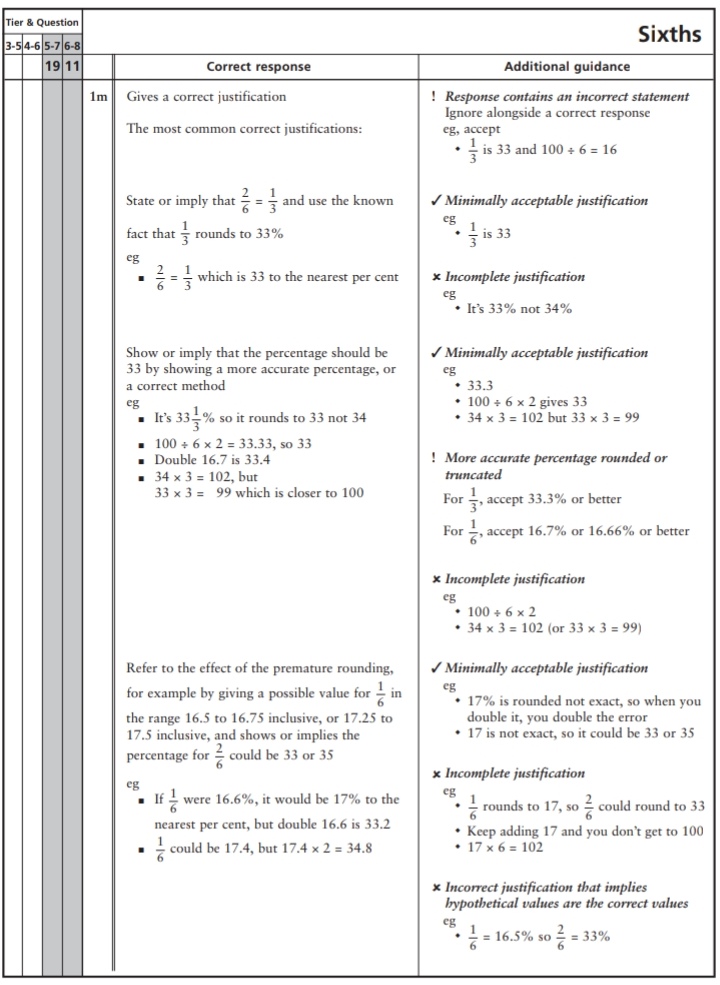 Key Stage 3: 2006 Paper 1 Level 5-717.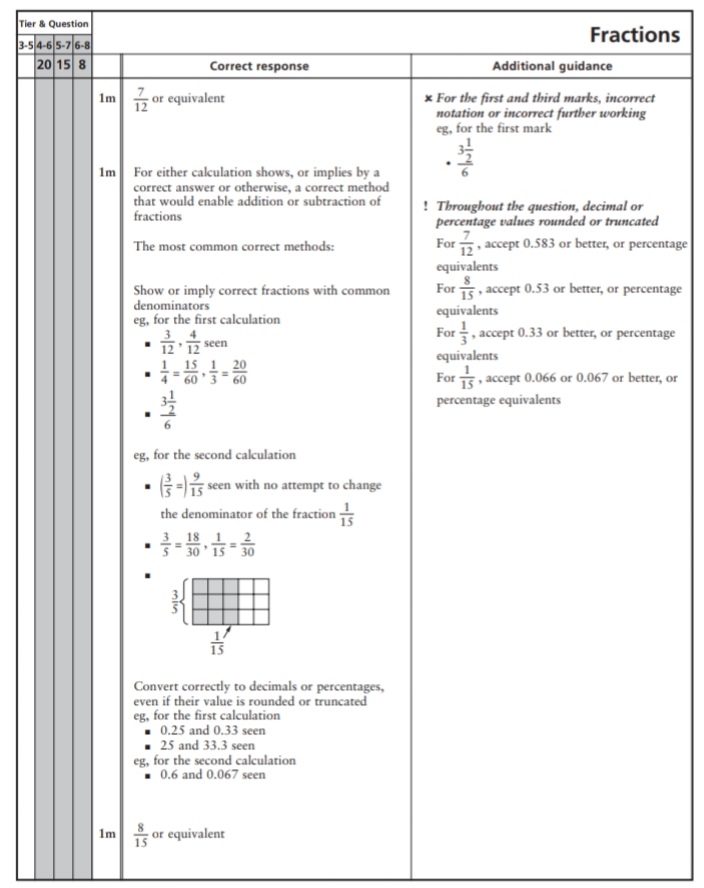 Key Stage 3: 2006 Paper 1 Level 6-818.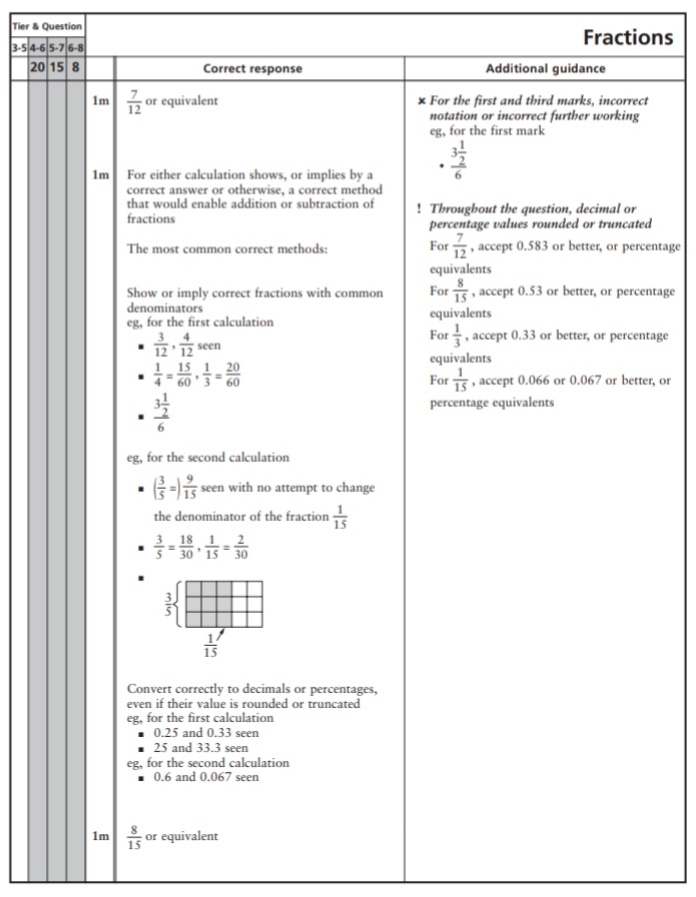 Key Stage 3: 2007 Paper 1 Level 5-719.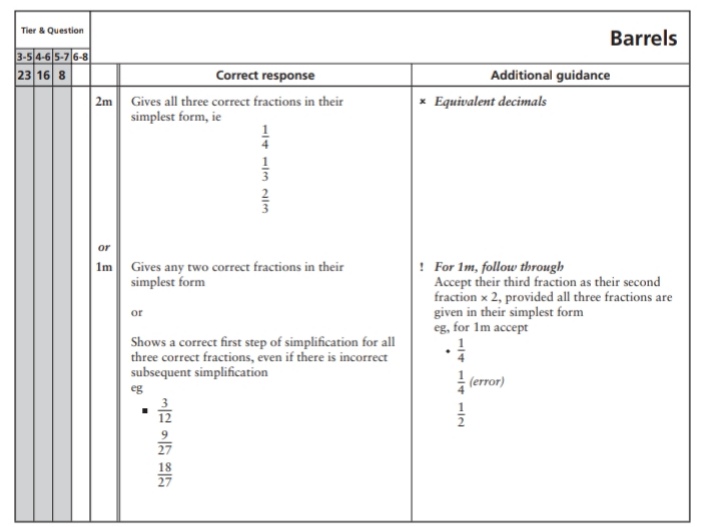 20.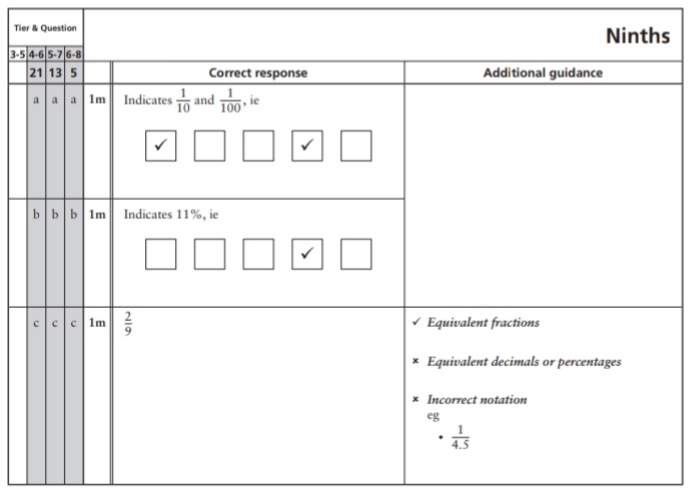 21.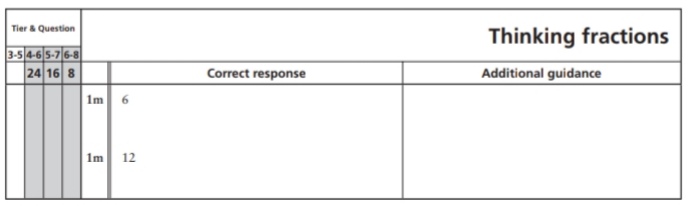 22.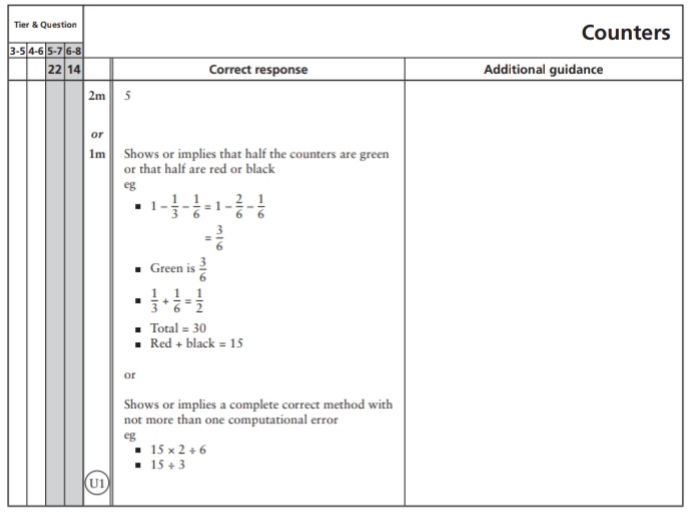 Key Stage 3: 2007 Paper 1 Level 6-823.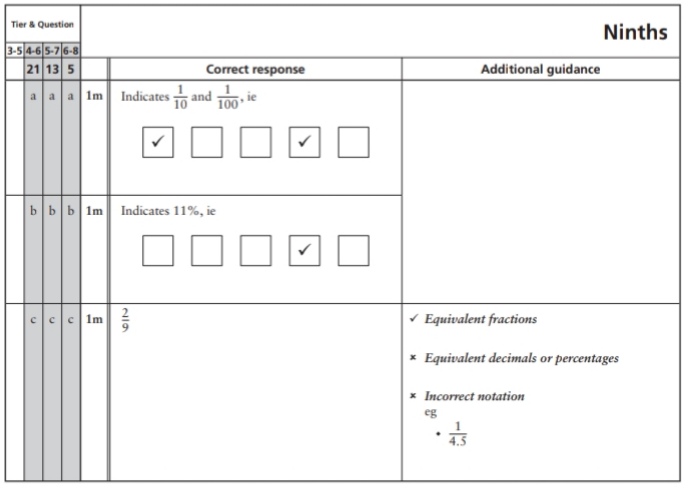 24.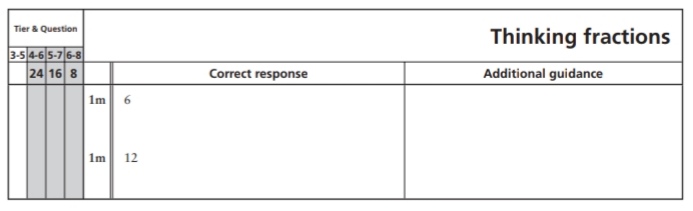 25.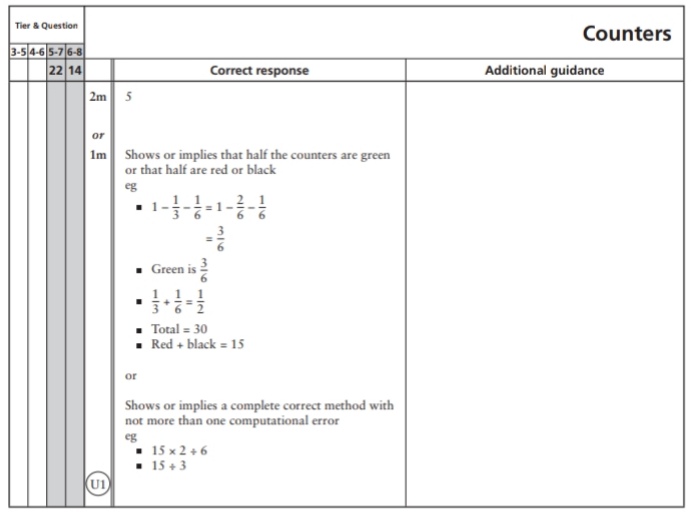 Key Stage 3: 2008 Paper 1 Level 5-726.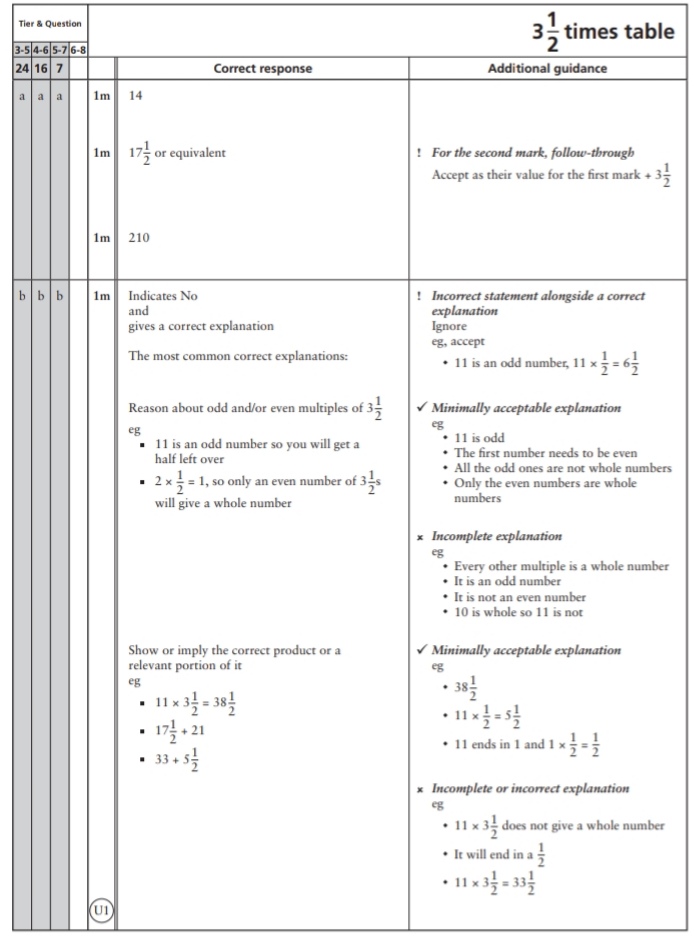 27.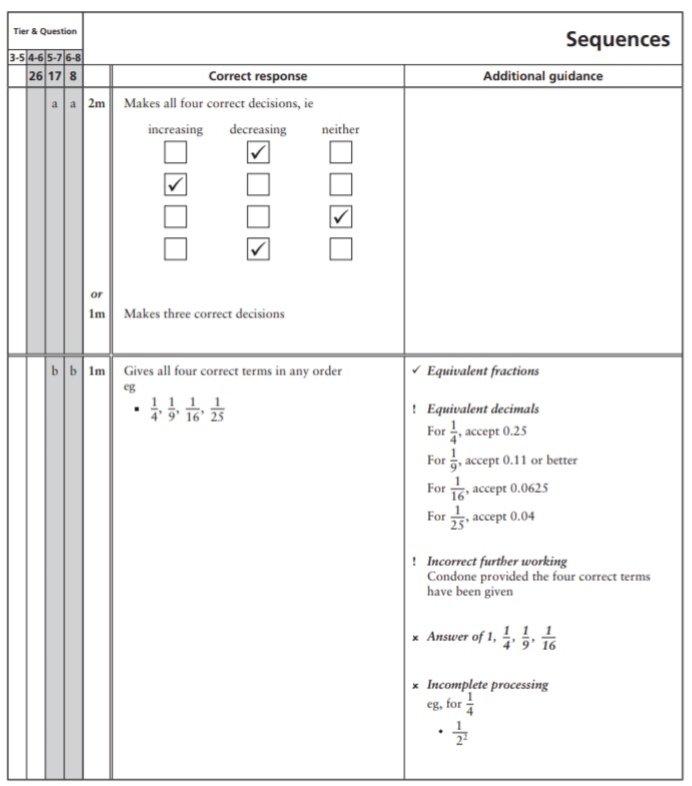 28.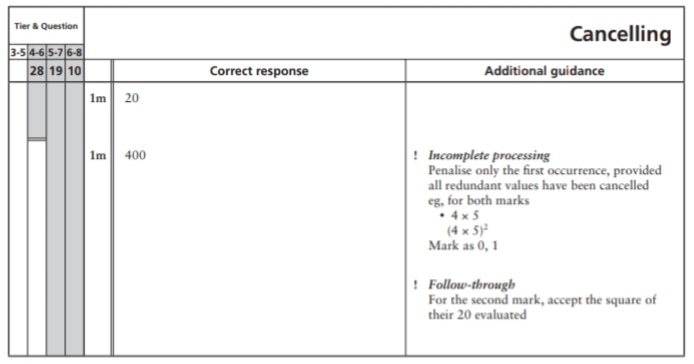 Key Stage 3: 2008 Paper 1 Level 6-829.30.Key Stage 3: 2009 Paper 1 Level 5-731.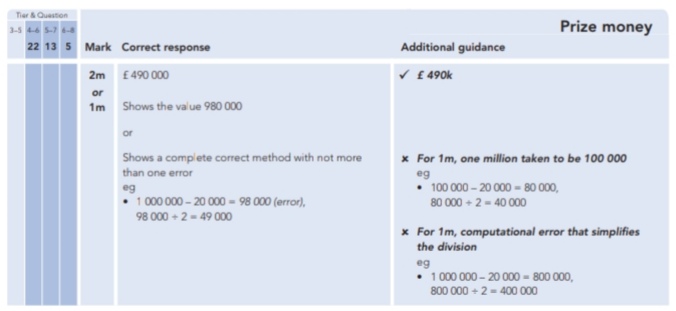 32.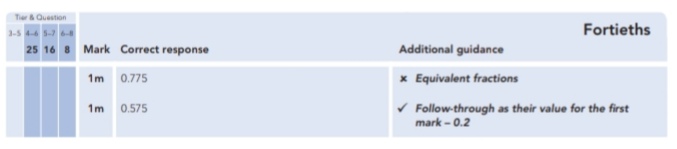 Key Stage 3: 2009 Paper 2 Level 5-733.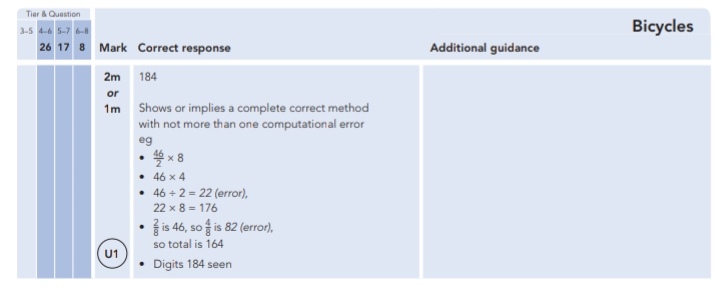 Key Stage 3: 2009 Paper 1 Level 6-834.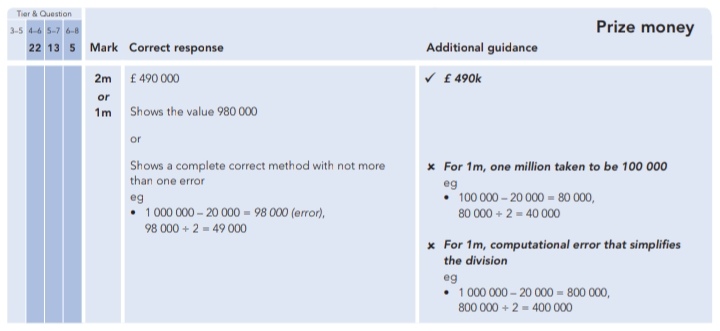 35.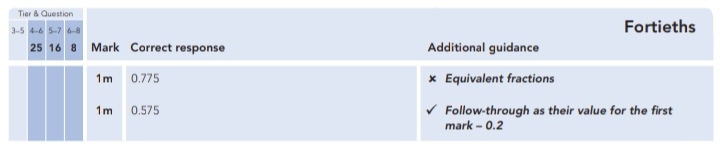 Key Stage 3: 2009 Paper 2 Level 6-836.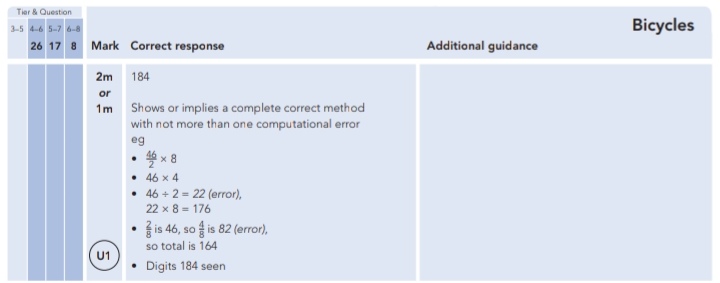 Key Stage 3: 2010 Paper 1 Level 5-737.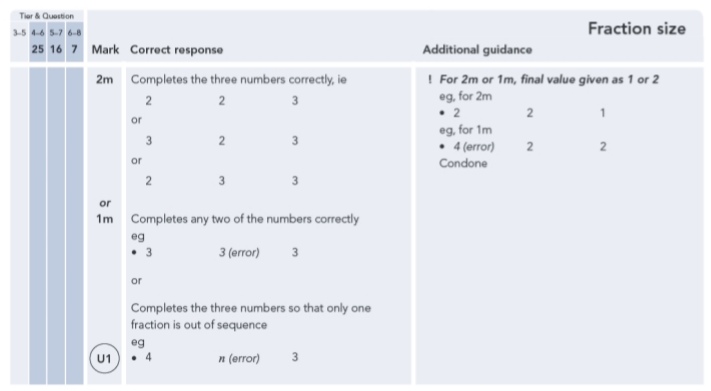 Key Stage 3: 2010 Paper 2 Level 5-738.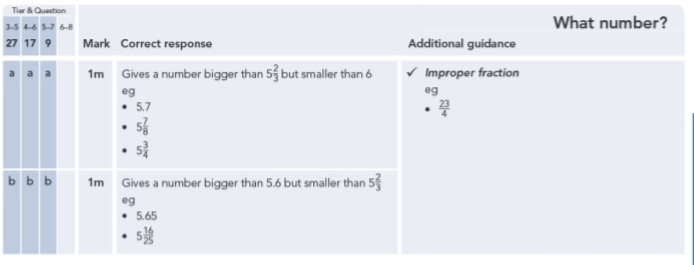 Key Stage 3: 2010 Paper 1 Level 6-839.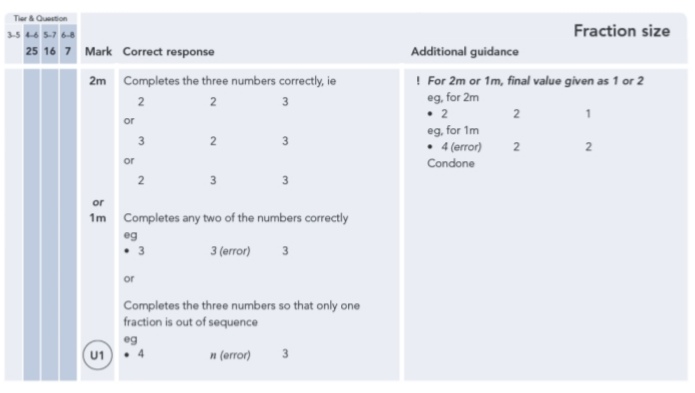 40.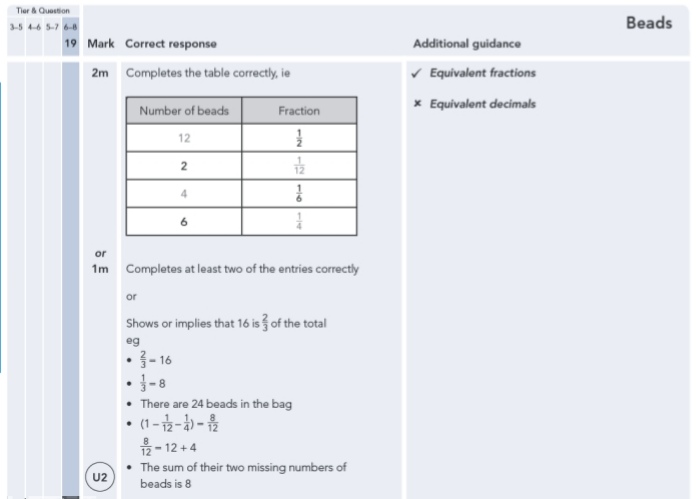 Key Stage 3: 2011 Paper 1 Level 5-741.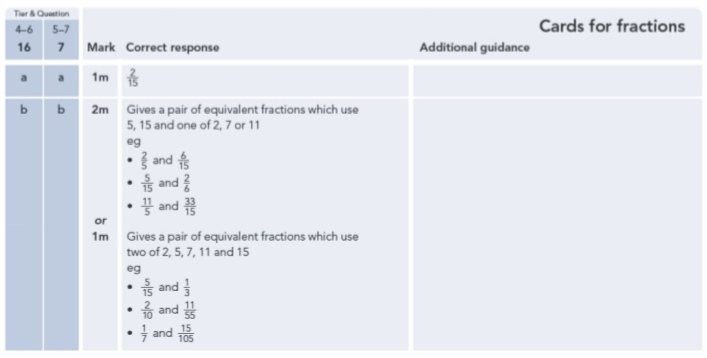 42.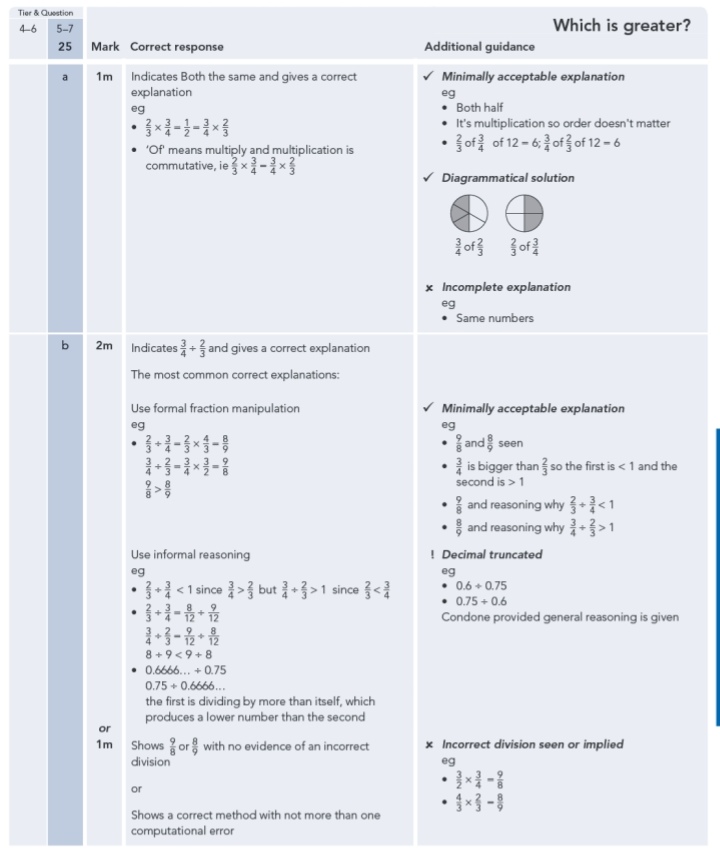 